К А Р А Р								ПОСТАНОВЛЕНИЕ06 декабрь 2022 й.                                  № 35                        06 декабря 2022 г.Об утверждении программы «Пожарная безопасность в сельском поселении Старотумбагушевский сельсовет муниципального района Шаранский район Республики Башкортостан»В связи с требованиями инспекции МЧС по РБ и по Шаранскому району, согласно Федеральному закону № 131 от 06.10. 2003 года « Об общих принципах организации местного самоуправления в РФ», с целью предотвращения ЧС и по ГО ПОСТАНОВЛЯЮ:1. Утвердить Программу «Пожарная безопасность в сельском поселении Старотумбагушевский сельсовет муниципального района Шаранский район Республики Башкортостан» (далее Программа) согласно приложениям.2. Установить, что в ходе реализации Программы «Пожарная безопасность в сельском поселении Старотумбагушевский сельсовет муниципального района Шаранский район Республики Башкортостан» (подлежат ежегодной корректировке мероприятия и объемы их финансирования с учетом возможностей средств местного, регионального и федерального бюджетов).3. Настоящее постановление вступает в силу с момента обнародования в здании администрации сельского поселения Старотумбагушевский сельсовет и на официальном сайте сельского поселения.4. Постановление главы сельского поселения № 57 от 17 декабря 2021 г. «Об утверждении программы «Пожарная безопасность сельского поселения Старотумбагушевский сельсовет муниципального района Шаранский район Республики Башкортостан» считать утратившим силу с 31.12.2022 года.5. Контроль за выполнением данного постановления оставляю за собой.Глава сельского поселения                                       М.М. ТимерхановУтверждаю глава сельского поселения Старотумбагушевский сельсовет муниципального района Шаранский район Республики Башкортостан ПАСПОРТ ПРОГРАММЫ«Пожарная безопасность в сельском поселении Старотумбагушевский сельсовет муниципального района Шаранский район Республики Башкортостан»Раздел 1. СОДЕРЖАНИЕ ПРОБЛЕМЫ И ОБОСНОВАНИЕНЕОБХОДИМОСТИ ЕЕ РЕШЕНИЯ ПРОГРАММНЫМИ МЕТОДАМИРазвитию пожаров способствует удаленность места пожара от ближайшего подразделения пожарной охраны.Для осуществления действий по тушению пожаров в сельском поселении Старотумбагушевский сельсовет функционирует 1 подразделение добровольной пожарной дружины общей численностью 9 человек.Однако этого явно недостаточно для прикрытия в противопожарном отношении всех населенных пунктов в сельском поселении Старотумбагушевский сельсовет.Основными проблемами пожарной безопасности являются:несвоевременное прибытие подразделений пожарной охраны к месту вызова из-за удаленности;низкий уровень защищенности населения, территорий и учреждений социальной сферы от пожаров;несвоевременное сообщение о пожаре (загорании) в пожарную охрану;недостаток специальных приборов, осветительного оборудования для выполнения работ в условиях плохой видимости и высоких температур;низкий уровень материально-технической базы подразделений пожарной охраны;недостаток пожарной техники, многофункционального пожарно-технического оборудования и пожарного снаряжения, приобретение которых позволит повысить эффективность тушения пожаров и сократить степень вероятности их развития.На территории сельского поселения Старотумбагушевский сельсовет существуют угрозы чрезвычайных ситуаций природного и техногенного характера.Природные чрезвычайные ситуации могут сложиться в результате опасных природных явлений: весеннее половодье, паводки, сильные ветры, снегопады, засухи, лесные пожары.В 2022 году чрезвычайных ситуаций на территории сельского поселения не зарегистрировано.Программа «Пожарная безопасность в сельском поселении Старотумбагушевский сельсовет муниципального района Шаранский район Республики Башкортостан на 2023-2026 годы» направлена на защиту населения и территории поселения от чрезвычайных ситуаций и пожарной безопасности.Раздел 2. ОСНОВНЫЕ ЦЕЛИ И ЗАДАЧИ, СРОКИ И ЭТАПЫРЕАЛИЗАЦИИ, ЦЕЛЕВЫЕ ИНДИКАТОРЫ И ПОКАЗАТЕЛИ ПРОГРАММЫОсновной целью Программы является: - повышение уровня гражданской обороны и защиты населения и территорий от чрезвычайных ситуаций. Для достижения основной цели Программы необходимо решить следующие задачи:- обеспечение противопожарным оборудованием и совершенствование противопожарной защиты объектов социальной сферы;- повышение обеспеченности противопожарным, спасательным оборудованием и снаряжением;- совершенствование систем оповещения и связи при чрезвычайных ситуациях;- усиление пропаганды мер гражданской обороны и защиты от чрезвычайных ситуаций.Для достижения поставленных основных целей и задач Программы необходимо реализовать мероприятия Программы 2023 - 2026 года. При этом ряд мероприятий будет осуществляться в течение всего периода, а некоторые мероприятия должны быть реализованы поэтапно:1-й этап – формирование организационных условий для разработки соответствующих программных мероприятий;2-й этап – по результатам реализации 1-го этапа – уточнение мероприятий и определение объемов средств местных бюджетов, необходимых для выполнения мероприятий Программы;3-й этап – переход на выполнение мероприятий по гражданской обороне учреждений социальной сферы в системе мероприятий Программы.Объем финансирования каждого этапа будет уточнен по результатам реализации мероприятий предыдущего этапа Программы.Раздел 3. СИСТЕМА ПРОГРАММНЫХ МЕРОПРИЯТИЙ, РЕСУРСНОЕ ОБЕСПЕЧЕНИЕ, ПЕРЕЧЕНЬ МЕРОПРИЯТИЙ С РАЗБИВКОЙ ПО ГОДАМ, ИСТОЧНИКАМ ФИНАНСИРОВАНИЯ ПРОГРАММЫСистема программных мероприятий приведена в приложении к Программе.В Программу включены:мероприятия по гражданской обороне;мероприятия по защите населения и территорий от чрезвычайных ситуаций;организационные мероприятия. Ресурсное обеспечение Программы составляют средства из бюджетных источников.Бюджетные источники:областной бюджет – средства, предусмотренные на финансирование мероприятий Программы в областном законе об областном бюджете на очередной финансовый год.местные бюджеты – средства, предусмотренные на финансирование мероприятий муниципальной долгосрочной программы по гражданской обороне и защите населения и территорий от чрезвычайных ситуаций, в том числе для получения межбюджетных трансфертов из областного бюджета в рамках настоящей Программы (прогнозируются как возможный источник средств без указания конкретных сумм).Распределение субсидий (межбюджетных трансфертов) из областного бюджета за счет средств фонда софинансирования расходов на реализацию муниципальной долгосрочной программы по гражданской обороне и защите населения и территорий от чрезвычайных ситуаций указывается в Программе, предлагаемой к финансированию начиная с очередного финансового года.Раздел 4. МЕХАНИЗМ РЕАЛИЗАЦИИ, ОРГАНИЗАЦИЯ УПРАВЛЕНИЯИ КОНТРОЛЬ ЗА ХОДОМ РЕАЛИЗАЦИИ ПРОГРАММЫУправление реализацией Программы осуществляет заказчик Программы – Администрация сельского поселения Старотумбагушевский сельсовет муниципального района Шаранский район Республики Башкортостан.Заказчик Программы несет ответственность за реализацию Программы, уточняет сроки реализации мероприятий Программы и объемы их финансирования.Заказчик Программы выполняет свои функции во взаимодействии с заинтересованными областными органами исполнительной власти, органами Администрации района.Контроль за реализацией Программы осуществляется Администрацией сельского поселения Старотумбагушевский сельсовет муниципального района Шаранский район Республики Башкортостан.Администрация сельского поселения Старотумбагушевский сельсовет муниципального района Шаранский район Республики Башкортостан ежегодно собирает информацию об исполнении каждого мероприятия.Программы и общий объем фактически произведенных расходов всего по мероприятиям Программы, в том числе, по источникам финансирования;осуществляет обобщение и подготовку информации о ходе реализации мероприятий Программы.Раздел 5. ОЦЕНКА ЭФФЕКТИВНОСТИ ПРОГРАММЫ Оценка эффективности последствий от реализации Программы осуществляется по утвержденной в установленном порядке методике оценки эффективности муниципальной долгосрочной целевой программы «Пожарная безопасность в сельском поселении Старотумбагушевский сельсовет муниципального района Шаранский район Республики.В соответствии с задачами настоящей Программы предполагается достичь следующих результатов:1. Обеспечение противопожарным оборудованием и совершенствование противопожарной защиты объектов социальной сферы.2. Улучшение материально-технической базы пожарных и спасательных подразделений.3. Повышение обеспеченности противопожарным, спасательным оборудованием и снаряжением.4. Совершенствование систем оповещения и связи при ЧС.5. Усиление пропаганды мер гражданской обороны и защиты от чрезвычайных ситуаций.Приложение 1к целевой программе «Пожарная безопасность в сельском поселении Старотумбагушевский сельсовет муниципального района Шаранский район Республики Башкортостан»СИСТЕМА ПРОГРАММНЫХ МЕРОПРИЯТИЙРАЗДЕЛ I Мероприятия по пожарной безопасностиРАЗДЕЛ II Мероприятия по защите населения и территорий от чрезвычайных ситуацийПриложение 2к муниципальной долгосрочной целевой программе «Пожарная безопасность сельского поселения Старотумбагушевский сельсовет муниципального района Шаранский район Республики Башкортостан»МЕТОДИКАоценки эффективности муниципальной долгосрочной целевой программы«Пожарная безопасность сельского поселения Старотумбагушевский сельсовет муниципального района Шаранский район Республики Башкортостан»I. Общие положенияМетодика оценки эффективности ориентирована на повышение эффективности мероприятий по гражданской обороне и защите населения и территорий от чрезвычайных ситуаций.II. Система показателей оценки эффективности Программы2.1. В основе оценки эффективности Программы лежит система, включающая два показателя, характеризующих эффективность Программы.2.1.1. Показатель по пожарам – ПП.Расчет показателя ПП осуществляется по следующей формуле:ПОГ – количество пожаров за отчетный год;ПБ – количество пожаров в 2009 году (базовый показатель). Показатель ПБ = 59.При значении:ПП менее 100 процентов реализация Программы является эффективной;ПП равно и более 100 процентов – реализация Программы является неэффективной.2.1.2. Показатель по количеству спасенных людей – КС.Расчет показателя КС осуществляется по следующей формуле:КОГ – количество спасенных людей за отчетный год;КБ – количество спасенных людей в 2022 году (базовый показатель). Показатель КБ = 2.При значении:КС более 100 процентов реализация Программы является эффективной;КС равно и менее 100 процентов – реализация Программы является неэффективной.2.2. Оценка эффективности реализации Программы проводится ее разработчиком, администрацией сельского поселения Старотумбагушевский сельсовет, по завершении срока реализации Программы и за период с 2023 по 2026 год включительно. Башкортостан РеспубликаһыныңШаран районымуниципаль районыныңИске Томбағош ауыл советыауыл биләмәһе ХакимиәтеҮҙәк урамы, 14-се йорт, Иске Томбағош ауылыШаран районы Башкортостан Республикаһының 452636Тел.(34769) 2-47-19, e-mail:sttumbs@yandex.ruwww.tumbagush.ru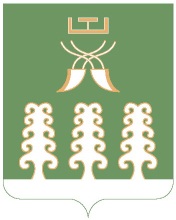 Администрация сельского поселенияСтаротумбагушевский сельсоветмуниципального районаШаранский районРеспублики Башкортостанул. Центральная, д.14 д. Старотумбагушево                             Шаранского района Республики Башкортостан, 452636Тел.(34769) 2-47-19, e-mail:sttumbs@yandex.ru,www.tumbagush.ruНаименование Программы- программа «Пожарная безопасность в сельском поселении Старотумбагушевский сельсовет муниципального района Шаранский район Республики Башкортостан» (далее - Программа)ЗаказчикПрограммы- Администрация сельского поселения Старотумбагушевский сельсовет муниципального района Шаранский район Республики Башкортостан Разработчик Программы- Администрация сельского поселения Старотумбагушевский сельсовет муниципального района Шаранский район Республики Башкортостан Основная цель Программы - повышение уровня пожарной безопасности и защиты населения и территорий от чрезвычайных ситуацийОсновные задачи Программы - обеспечение противопожарным оборудованием и совершенствование противопожарной защиты объектов социальной сферы;- улучшение материально-технической базы пожарных и спасательных подразделений;- повышение обеспеченности противопожарным, спасательным оборудованием и снаряжением;- совершенствование системы оповещения и связи при чрезвычайных ситуациях;- усиление пропаганды мер гражданской обороне и порядка действий при чрезвычайных ситуацияхСроки реализацииПрограммы2023-2026 годыОсновные мероприятия программыРеализация мероприятий по обеспечению пожарной безопасности в сельском поселенииСтруктура Программы, перечень подпрограмм, основных направлений и мероприятий Программы- паспорт программы.Раздел 1. Содержание проблемы и обоснование необходимости ее решения программными методами.Раздел 2. Основные цели и задачи, сроки и этапы реализации, целевые индикаторы и показатели Программы.Раздел 3. Система программных мероприятий, ресурсное обеспечение, перечень мероприятий с разбивкой по годам, источникам финансирования Программы.Раздел 4. Нормативное обеспечение.Раздел 5. Механизм реализации, организация управления и контроль за ходом реализации Программы.Раздел 6. Оценка эффективности Программы.Приложение 1: Система программных мероприятийПриложение 2: Методика оценки эффективности Программы.Программа не содержит подпрограмм.Исполнители ПрограммыАдминистрация сельского поселения Старотумбагушевский сельсовет муниципального района Шаранский район Республики БашкортостанОбъемы и источники финансирования Программыобщий объем финансирования Программы составляет:на 2023-2026 годы – 164 000,00 руб.,в том числе:объем финансирования по годам:2023 год – 104 000,00 руб.2024 год – 20 000,00 руб. 2025 год – 20 000,00 руб.2026 год – 20 000,00 руб.Бюджетные ассигнования, предусмотренные в плановом периоде 2023-2026 годы, уточняются при определении финансирования и формирования проектов решений заседаний депутатов сельского поселения Старотумбагушевский сельсовет о бюджете сельского поселения Старотумбагушевский сельсоветОжидаемые конечные результаты реализации ПрограммыРеализация мероприятий Программы приведет к достижению следующих результатов:- повышение обеспеченности противопожарным оборудованием и состояния противопожарной защиты объектов социальной сферы;- улучшение материально-технической базы пожарных и  спасательных подразделений;- повышение обеспеченности противопожарным, спасательным оборудованием и снаряжением;- совершенствование системы оповещения и связи при ЧС;- дооборудование пунктов временного размещения для приема пострадавших из опасных зон;- усиление пропаганды мер пожарной безопасности и защиты от ЧС.Система организации контроля за исполнением Программы- контроль за ходом реализации Программы осуществляет Администрация сельского поселения Старотумбагушевский сельсовет в пределах ее полномочий№ п/пНаименование мероприятияИсполнитель мероприятияНаправление и источник финансированияПрогнозируемый объем финансирования, руб.Прогнозируемый объем финансирования, руб.Прогнозируемый объем финансирования, руб.Прогнозируемый объем финансирования, руб.Прогнозируемый объем финансирования, руб.Ожидаемые результатыреализации мероприятия№ п/пНаименование мероприятияИсполнитель мероприятияНаправление и источник финансированиявсегов т.ч. по годамв т.ч. по годамв т.ч. по годамв т.ч. по годам№ п/пНаименование мероприятияИсполнитель мероприятияНаправление и источник финансированиявсего2023202420252026123456789101.1.1.1.Приобретение противопожарного, аварийно-спасательного инструмента и оборудованияАдминистрация сельского поселенияВсего,в том числе: средства организаций20000,005000,05000,05000,05000,0Повышение качества пожарной безопасности1.2.1.2.Ремонт зданий пожарных депо и приспособленных помещенийАдминистрация сельского поселенияВсего,в том числе: 85000,0085000,00---Обеспечение хранения пожарной и приспособленной техники1.3.1.3.Развитие добровольной пожарной дружиныАдминистрация сельского поселенияВсего,-----Повышение качества реагирования на ЧС1.41.4Обеспечение отдельных категорий граждан сельского поселения автономными пожарными извещателямиАдминистрация сельского поселения0,00,00,00,00,01.51.5Установка гидрантов для водозабораАдминистрация сельского поселения------1.61.6Обеспечение техническими средствами, в том числе средствами индивидуальной защитыАдминистрация сельского поселения------1.71.7Обучение населения приемам самозащиты, взаимопомощи и поведения в ЧСАдминистрация сельского поселения-------№ п/пНаименованиемероприятияИсполнительНаименованиепоказателя результативности(целевых индикаторов)Источник финансированияОбъем финансовых средств (руб.)Объем финансовых средств (руб.)Объем финансовых средств (руб.)Объем финансовых средств (руб.)Объем финансовых средств (руб.)№ п/пНаименованиемероприятияИсполнительНаименованиепоказателя результативности(целевых индикаторов)Источник финансированиявсего2023202420252026123456789102.1На прохождение курсов по ГО и ЧСАдминистрация сельского поселенияУсиление пропаганды мер безопасности и защиты от ЧСВсего----2.1На прохождение курсов по ГО и ЧСАдминистрация сельского поселенияУсиление пропаганды мер безопасности и защиты от ЧСРегиональный бюджет----2.1На прохождение курсов по ГО и ЧСАдминистрация сельского поселенияУсиление пропаганды мер безопасности и защиты от ЧСМестный бюджет----2.2ОпашкаАдминистрация сельского поселенияУсиление пропаганды мер безопасности и защиты от ЧСМестный бюджет45 000,0015 000,0015 000,0015000,0015 000,00ПП = ПОГх 100, где:ПП = ПБх 100, где:КС = КБх 100, где:КС = КОГх 100, где: